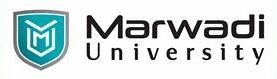 COURSE OUTCOMES: Interpret the concepts, motivation, attitudes, and values on human thinking.Analyze how a person can try to change the behavior of another. Apply appropriate measures to improve uses of groups in modern organizations.Interpret the role of organizational leadership, culture, and structure.Elaborate relationship between contemporary organizations and their environments.COURSE CONTENTS: Evaluation:The students will be evaluated on a continuous basis and broadly follow the scheme given below:SUGGESTED READINGS: Text Books:Reference Books:PROGRAMMaster of Business Administration SEMESTER 3COURSE TITLEManagerial PsychologyCOURSE CODE04MB0359	COURSE CREDITS03COURSE DURATION42 Hrs (42 sessions of 60 minutes each)Unit NoUnit / Sub UnitSessionsIPeople one at a time: The Individual in the organizationMotivation, reinforcement and cognition, development of individuality, Human feelings and the manager, reasoning, attitudes, beliefs and values, managerial styles of thinking, dilemmas of the evaluation process.10IIPeople two at a time: Communicating, influencing, challengingCommunicating, influencing others, authority, power tactics, Manipulation, collaborative models, efforts to influence human productivity.8IIIPeople in threes to twenties: Efficiency and influence in groupsGroup decisions, group process, group pressure and the individual, conflict and competition among groups, communication nets in groups and organizations, designing organizations around small groups.8IVPeople in hundreds and thousands: Managing the whole organizationManaging process, volatile organization, from scientific management to organizational culture, organizational missions and strategies, managing people in large numbers, Organizational structure. 8VOrganizations and environments: Managing in a turbulent worldChanging organizational environment, organizations in intrusive environments, Managing our environments.8ParticularsWeight ageAContinuous Evaluation Component (Assignments / Presentations/ Quizzes / Class Participation/ Practical Record/ Practical Examination etc.)20% (C.S.E.)BInternal Assessment30% (I.A.)CEnd-Semester Examination 50% (E.S.E.)Sr.NoAuthor/sName of the BookPublisherEdition &  Year of PublicationT-01Harold J. Leavitt, Homa BahramiManagerial Psychology Managing Behavior in OrganizationsUniversity of Chicago Press5th editionT-02Ricky W. Griffin, Jean M. Phillips, Stanley M. GullyOrganizational Behavior: Managing People and OrganizationsCengage Learning13th editionSr.NoAuthor/sName of the BookPublisherEdition / Year of PublicationR-01Robert B CialdiniInfluence: Science and Practice: The ComicPearson5th editionR-02Rick D. JohnsonHandbook of Research on Multidisciplinary Perspectives on Managerial and Leadership PsychologyIGI GLOBAL1st editionR-03Robert R. Spillane, John MartinPersonality and PerformanceFoundations for Managerial PsychologyUNSW Press1st edition, 2005